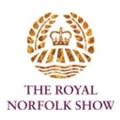 MEMBERS HOSPITALITYThe Coffee ShopServed in Café Bistro 08.00am-19.00pmFresh Filter Coffee					£1.75Traditional English or Earl Grey Tea			£1.50Selection of Fruit Teas					£1.50Nespresso Cappuccino 					£2.00Nespresso Espresso					£1.50Aero Hot Chocolate with Fresh Cream			£1.50Fresh Orange, Grapefruits & Apple Juice			£1.00Selection of Can Drinks					£1.50Still Bottled Water					£1.00Food - SavouryFreshly Made Sandwiches & Wraps from 		£2.50-£3.75Toasted Baquettes					£3.75Selection of Crisps & Fruit				£0.70Hot Bacon Roll						£3.00Hot Bacon/Egg Roll					£3.50Hot Sausage & Mushroom Baguette			£3.50Hot Vegetarian Sausage & Hash Brown Baguette		£3.00Hot Beef or Pork Baguette				£4.00Hot Sausage & Apple Roll				£2.00Hot Sausage Roll					£2.00	Homemade Potato, Cheese & Red Onion Pasties		£1.50Homemade Soup					£1.50Food - SweetHomemade Scones with Clotted Cream & Jam		£1.50Homemade Cakes & Cookies from 			£1.50-£2.00Home Fridge Cake					£1.50Children’s Lunch Box					£5.00Gluten Free Bread, Cakes available on request                                                                                                                 Food Allergies & Intolerances: Please ask a member of staff if you require info on the ingredients in the food we serve